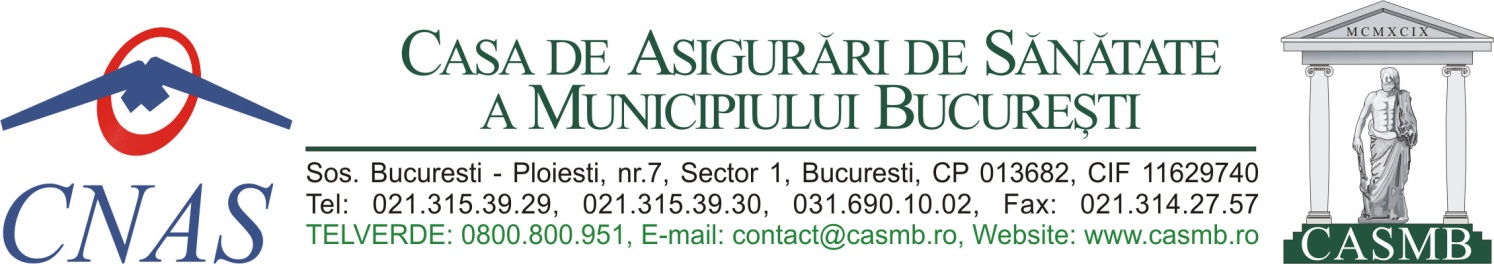 ASISTENȚĂ MEDICALĂ SPITALICEASCĂOPIS - 2021     Furnizorii aflați în relații contractuale cu CASMB  la data de 01.07.2021, vor depune doar documentele modificate sau cu perioadă de valabilitate expirată.     Furnizorii noi,  care doresc să intre în relație contractuală cu CASMB, vor depune toate documentele solicitate în OPIS:    a) cererea/solicitarea pentru intrare în relaţie contractuală cu casa de asigurări de sănătate (Cod platforma 01 - Cerere tip 2021);    b) dovada de acreditare sau de înscriere în procesul de acreditare a furnizorului, valabilă la data încheierii contractului, cu obligaţia furnizorului de a o reînnoi pe toată perioada derulării contractului(Cod platforma 09);    c) contul deschis la Trezoreria Statului, potrivit legii (Cod platforma 03);    d) codul de înregistrare fiscală - codul unic de înregistrare(Cod platforma 04);    e) dovada asigurării de răspundere civilă în domeniul medical pentru furnizor, valabilă la data încheierii contractului, cu obligaţia furnizorului de a o reînnoi pe toată perioada derulării contractului(Cod platforma 05);    f) lista medicamentelor - denumiri comune internaţionale, denumite în continuare DCI, şi formă farmaceutică - utilizate pe perioada spitalizării pentru afecţiunile pe care spitalul le tratează în limita specialităţilor din structură, care are ca scop asigurarea tratamentului pacienţilor internaţi şi monitorizarea consumului de medicamente pentru întocmirea decontului de cheltuieli ce se eliberează pacientului - prezentată de fiecare furnizor în format electronic; lista va fi publicată de unităţile sanitare cu paturi şi pe pagina web proprie (Cod platforma 17);    g) structura organizatorică aprobată sau avizată, după caz, de Ministerul Sănătăţii, în vigoare la data încheierii contractului de furnizare de servicii medicale cu casa de asigurări de sănătate (Cod platforma 06);    h) documentele necesare pentru fundamentarea tarifului mediu pe caz rezolvat, a tarifului pe zi de spitalizare, a tarifului pe caz pentru serviciile acordate în regim de spitalizare de zi, documente care se stabilesc prin norme (Cod platforma 19g);    i) indicatorii specifici stabiliţi prin norme (Anexele 1-6) (Cod platforma 28);    j) declaraţia pe propria răspundere a managerului spitalului că aplică protocoalele de practică medicală elaborate conform prevederilor legale în vigoare (Cod platforma 11);    k) lista, asumată prin semnătura electronică, cu personalul medico-sanitar care intră sub incidenţa contractului încheiat cu casa de asigurări de sănătate şi care îşi desfăşoară activitatea în mod legal la furnizor, precum şi programul de lucru al acestuia, conform modelului prevăzut în norme. Lista cuprinde informaţii necesare încheierii contractului (ANEXA 49) (Cod platforma 21);    l) copie de pe ordinul ministrului sănătăţii privind clasificarea spitalului, după caz (Cod platforma 07);    m) documentul prin care spitalul face dovada asigurării continuităţii asistenţei medicale cu o linie/două linii de gardă, conform art. 85 (Cod platforma 29);;    n) declaraţie pe propria răspundere pentru medicii care se vor afla sub incidenţa contractului încheiat cu casa de asigurări de sănătate că îşi desfăşoară activitatea în baza unui singur contract de furnizare de servicii medicale spitaliceşti încheiat cu casa de asigurări de sănătate, cu excepţia situaţiilor prevăzute la art. 87 alin. (2) (Cod platforma 23);    o) decizia managerului spitalului privind aprobarea metodologiei proprii de rambursare, la cererea asiguraţilor, a cheltuielilor efectuate pe perioada internării în situaţiile prevăzute la art. 98 (Cod platforma 14);    p) certificatul de membru al CMR pentru fiecare medic care îşi desfăşoară activitatea la furnizor într-o formă prevăzută de lege şi care funcţionează sub incidenţa contractului, valabil la data încheierii contractului şi reînnoit pe toată perioada derulării contractului, document care se eliberează/avizează şi pe baza dovezii de asigurare de răspundere civilă în domeniul medical (Cod platforma 22).NOTA:Documentele necesare încheierii contractelor, se transmit în format electronic asumate fiecare în parte prin semnătura electronică extinsă a reprezentantului legal al furnizorului, pe pagina https://www.casmb.ro/atl_uploads_contractare.php (Trimite documente de contractare).  Reprezentantul legal al furnizorului răspunde de realitatea şi exactitatea documentelor necesare încheierii contractelor. Medicii, pentru a intra în relaţie contractuală cu casa de asigurări de sănătate, trebuie să deţină semnătură electronică extinsă/calificată.